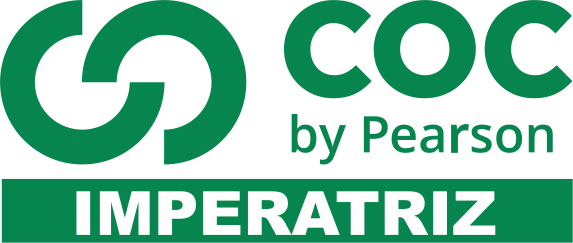 1. Passe para a forma negativa:    a) Paul is short._______________________________________________________    b.Peter is good today._______________________________________________________2. What’s the correct order of  the conversation? (     ) What is his name?(     ) His name is Claudio.(     ) Hi Jane. Who is this?(     ) This is my brother.A) 1,2,3,4B) 3,4,1,2C)1,2,4,3D)4,3,2,13. Choose the correct alternative.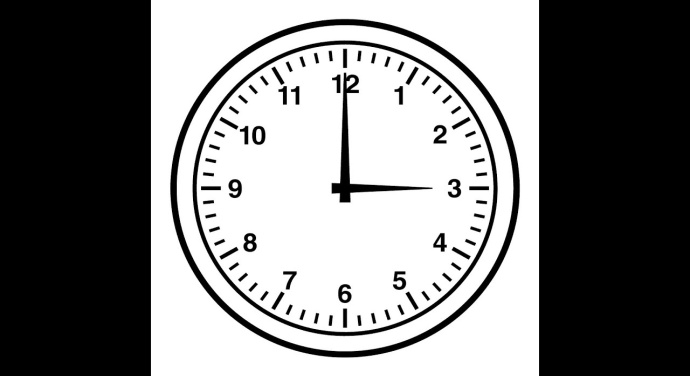 WHAT TIME IS IT?A) IT’S TWELVE O’CLOCK B) HOW ARE YOU?C) I AM CATHERINE.                    B) IT'S THREE O'CLOCK.4.What time is it? 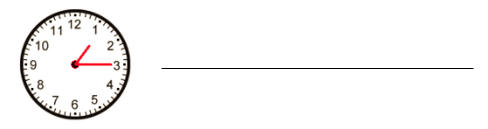 5.What  time do you go to school? Write in full:I go to school at: ____________________________________.6. Marque os adjetivos na forma contraída:A)You’isB)You’rec)You areD)We is7. Complete with am, is or are.a) Franklin ______ my brother.b) Dylan ______ my father.c) Bob and Anne ____ my friends.8. Complete the dialogue. 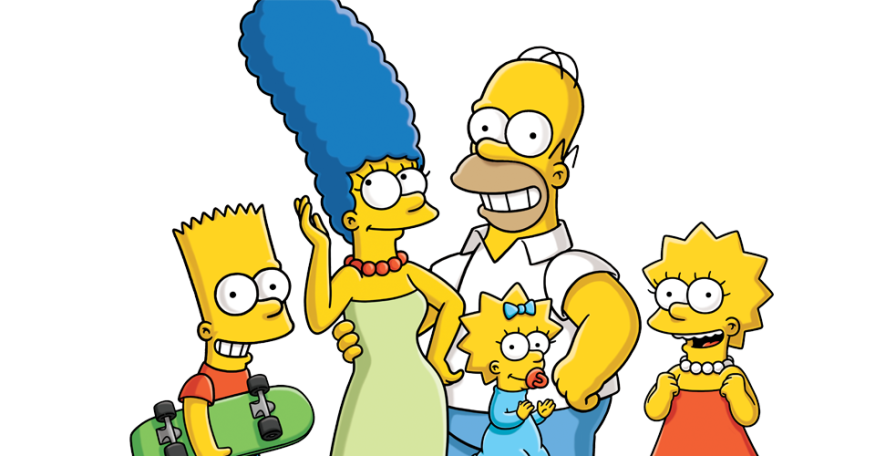 This is my ___________. My name is Lisa, and I have a _____________ and a ___________.My ___________ name is Margie and my father's ___________ is Homer.9. Complete the dialogue with the words.__________! My name is __________.Hello Nick, I __________ Lucas.10. Choose the correct alternative.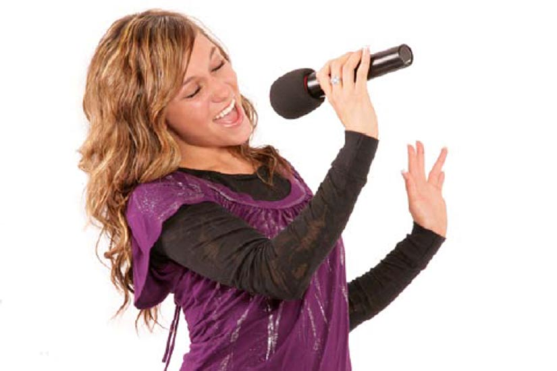 My name is Carol. I _____________ a ______________.A) AM; MUSIC                         B) AM; SINGER11. Put the dialogue in the correct order.(     ) I'M FINE AND YOU?(     ) HELLO NINA! HOW ARE YOU?(     ) I'M FINE TOO.12. Complete the dialogue.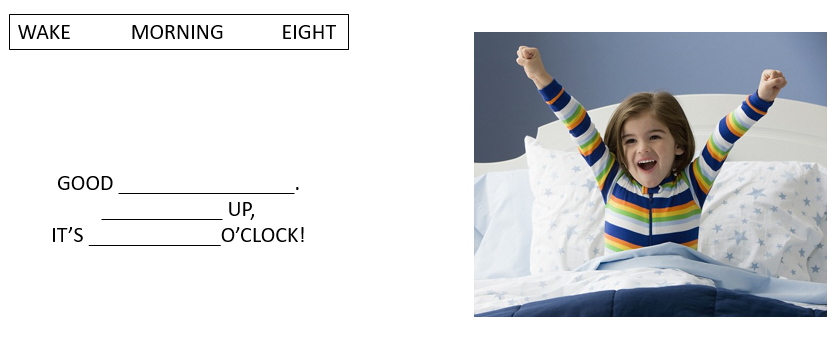 
13. Read the dialogue and check the correct question to complete it: “My name is Hanna. I’m ____________ ITALY and I’m ITALIAN.” A) FROMB) TOC) COUNTRYD) WHERE14. Unscrabble the sentences.a) ? -  WHERE – FROM-  YOU -  ARE___________________________________________________________B) FROM -  I’M-  ARGENTINA___________________________________________________________15. Complete the sentences with the words in the box.A) ____________ name is Kim. B) We are friends. ____________ names are John and Finn.C) This is Felipe. _____________ favorite sport is basketball.D) They are Tina and Fernanda. _____________ shoes are black.16.  Complete the sentences. With who, what, how:______________ is your name?______________ old are you?______________ is this?17. Choose the correct option.__________________ are ________________ from?A) WHAT; YOU                    B) WHERE; THEY________________ are from Italy.A) HE                                   B) THEY18. Match the sentences with the time.A) Nina goes to school in the morning.                          (     ) Nine thirty a.m.B) After school she has lunch at home.                         (     ) MiddayC) In the afternoon Nina plays soccer.                           (     ) Eight thirty p.m.D) At night Nina does her homework.                            (     ) Six p.m.19. Put the action in the correct order.(     ) I go to school at twelve o'clock.(     ) I wake up at ten past eight.(     ) I play soccer at three p.m.(     ) I have dinner at  seven p.m20. Unscrabble the sentences.A) ? -  IS -  WHAT-  TIME-  IT____________________________________________________________B) P.M. – EIGHT -  IT’S  - THIRTY.____________________________________________________________21. Match.A) Where is she from?                              (     ) They are from Peru.B) Where are they from?                          (     ) She is from the USA.C) Where is he from?                               (     ) I am from Brazil.D) Where are you from?                           (     ) He is from Colombia.   22. Choose the correct alternative.What is _____________ name?A) HIS                         B) HER_____________ name is Gabriella.A) HER                        B) SHE23. Choose the correct option to complete the text.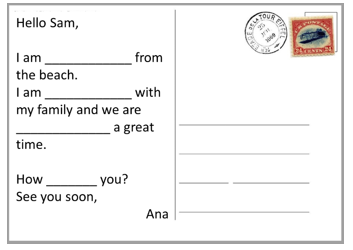 a)writing; traveling; having; areb)write; traveling; have; arec)writing; travel; having; isd)write; travel; having; are24.Read and answer:What time is it, please?Jane: Hey, Carol, what time is it?
Carol: It's eight o'clock.
Jane: Oh, my God!!! I am late. I have to go to Gina's house to study Math.
Carol: Oh, why are going to study Math, Jane?
Jane: Because we have a Math test tomorrow at school.
Carol: I don't like Math because I think it's so difficult to understand.
Jane: Yeah, l think it is difficult, too. But l like it and Gina is good at Math, so she is going to help me.
Carol: Can l go with you, Jane?
Jane: For sure, Carol, but we need to hurry up, because Gina is waiting for me at eight o'clock.
Carol: Ok, let's go!Glossary	Help: ajudarLate: atrasadoTomorrow: amanhãToo: tambémUnderstand: entenderWhy are you going to...: Por que você vai…? Mark the correct answer according to the text:a)Carol gosta de Matemática.b)Gina não gosta de Matemática.c)Jane acha fácil aprender Matemática.d)Carol quer ir estudar junto com Jane e Gina.25. Read the text and fill in the blanks with the possessive adjectives.Gabriela wakes up everyday at 7 a.m. and has breakfast. She brushes _________ teeth and goes to school. __________ best friend is Teresa. They always do __________ homework together.a)she; her; ourb)she; her; theirc)her; she; yourd)her; her; theire)her; she; theirMOTHER'S               NAME               SISTER               BROTHER          FAMILYAM               NICK               HELLO                    THEIR                    HIS                    MY                    OUR                        